Publicado en Bahamas el 18/09/2019 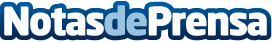 La Oficina de Turismo de Bahamas espera que la afluencia de turistas se mantengaEl huracán Dorian se ha cebado particularmente con dos de los destinos que ofrece el archipiélago de Las Bahamas: Los Abacos y Grand Bahama Island. Una tragedia sin precedentes en la historia de Las Bahamas debido a uno de los fenómenos climáticos más potentes que se recuerda en el océano atlántico desde 1935Datos de contacto:Agencia Comunicación Turismo Bahamas91 319 46 01Nota de prensa publicada en: https://www.notasdeprensa.es/la-oficina-de-turismo-de-bahamas-espera-que-la Categorias: Internacional Viaje Turismo Oficinas http://www.notasdeprensa.es